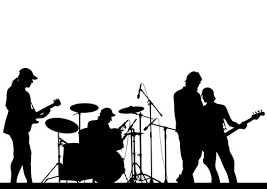 Instapdienst “Hemelse Muziek” op zondag 29 mei 2022 om 10.00 uur in de Zionskerk OostkapelleMedewerkers: Elsje Francke, Ds. Beukenhorst, Job Coppoolse, ouderling Sjoerd Blaas, Hans Corbijn en gemeenteleden die liedjes aandroegen. Collecte: 1. Kerk 2. Stichting In de Vrijheid.Voor de dienst:Spirit in the Sky	 Barry Hay, Danny Vera en JB Meijers Hallelujah Jan RotMary, did you know? PentatonicxMake you feel My Love	 AdeleDienst:Welkom + uitleg Votum	+ Groet	 Opwekking 642 De rivier (staande meezingen)Eva Boudewijn de GrootVanmorgen vloog ze nog Robert Long en Simone Kleinsma	Psalm 137 lezen	Rivers of Babylon Boney M	Korte uitleg		A Better Place	Glen Campbell				Butterfly Kisses	Bob Carlisle	Voorbeden + Onze Vader		Tijd om te gaan leven Stef Bos		He is Alive Dolly Parton			Uitleg + collecte						Iedereen is van de Wereld The Scene				The Blessing in Hebrew	 Ha Bracha		Na de dienst:A Brand New Day The Wiz Stars	              